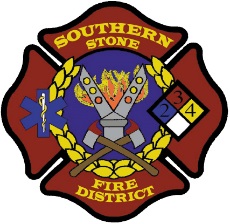 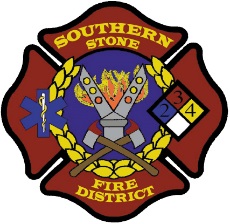 PERMIT#DATE APPROVED
____________________APPLICATION FOR PLAN REVIEW AND OCCUPANCY     	    
        	     PERMIT WITH THE FIRE MARSHALS OFFICE             DATE: _________________Project Name:_____________________________________________________Business Name: ________________________________________Project Physical Address _________________________________________________________________ Lot  No.:________________________Project Owner’s Name: ______________________________________ Address: ____________________________ Phone: _________________Owner’s Email: ______________________________________________Contractor’s Email: __________________________________________Contractor: _________________________________________________ Address: ____________________________Phone: _________________Architect/Engineer: ___________________________________________Address:___________________________ Phone: _________________Construction Site Contact’s Name: ______________________________ Email: _____________________________Phone: _________________Sq. Ft of Project: ____________________________ No. of Approved Plans Submitted (preferably 1 Electronic Set): 			Project Cost (Material ONLY): ______________________Total No. of Floors: _______________________Occupancy Type:______________ 
(Do not include labor or concrete)			    (Including above and below ground)	    (See Occupancy Chart)
Project Description:  	NEW BUILDING 		BUILDING ADDITION	              REMODEL (>50% of total sq. ft.) 	
   (Circle One) 			   INTERIOR ONLY		      ANY ELECTRICAL MODIFICATIONS
________________________________________________________________________________________________________________________________________________________________________________________________________________________________________________Automatic Sprinkler: ____________ Fire Alarm: ________________ Kitchen Hood System: ________________ ADA Compliant:__________ 
                                                        (Consult the Application Process Guidelines Attached to Application)Dedicated Water Supply:     YES________ NO_________	Tank Size (gallons): ______________________ (Per NFPA 1142)     KNOXBOX APPROVAL:   YES_________ NO_________	KNOXBOX PLACEMENT: _______________________________________Approved Only with the Appropriate City or County Entities Permit Yes / Both / No____County:                   City: __________       Project Fees Are Based on Materials Only, No Labor Costs:  See Fee Schedule in the Attached Application Packet
 I hereby certify, I am the owner or duly authorized owner’s agent.  I have read this application and that all information is correct. I further certify that I have read, understand, and will comply with all provisions outlined hereon. I certify all plans submitted are complete and accurate showing any and all existing and proposed structures on the said property.  This application does not exclude the applicant from complying with other local jurisdictions fees or inspections, or any city or county ordinances they have adopted. All applicants must check with all local agencies or governments to ensure compliance. Southern Stone County Fire Protection District, Office of the Fire Marshal is not responsible for delays or stop work orders imposed by these agencies. Permits issued and all Codes that apply to the Fire District shall remain in compliance with 
The International Fire Code 2015 Edition, and NFPA requirements, which has been adopted, and set into our Ordinance’s.
Signature: _____________________________________________________________Date: _____________________________Project Fee: _______________ 				Fee Paid: Cash: ________________ Money Order: ____________________
Sprinkler Fee: _____________ 		
($150.00) 						Credit Card: No. _____________________________ Exp.______CVC_____
Alarm Fee: ________________ 						(credit card fees will apply) 
($100.00) 
Hood System: _____________ 				Check Amount: _____________________Check No.: __________________	
($50.00)TOTAL FEE: _______________				Application: _______Fees Paid: _______Plans Submitted: ________OCCUPANCY CLASSIFICATIONSClass A – Assembly OccupanciesA-1 – 	Theaters				A-2 -	Banquet Halls		Symphony/Concert Halls			Night Clubs		Television/Radio Studios			Restaurants							Taverns & Bars	A-3 - 	Amusement Arcades			A-4	Arenas		Art Galleries				Skating Rinks		Bowling Alleys				Swimming Pools		Community Halls				Tennis Courts		Funeral Parlors		Libraries		Indoor Pools/Tennis Courts		Pool/Billiard Halls		Places of WorshipClass B – Business Occupancies		Animal Hospitals/Kennels		Banks		Barber/Beauty Shops		Car Wash		Clinic – Outpatient		Dry Cleaner/Laundry		Educational Facilities above 12th grade		Motor Vehicle Showrooms		Post Office		Professional Services (architect, engineer etc.)Class E – Educational Facilities		Any facility that provides education services for all grades under 12thClass F – Factory/Industrial		Any facility that manufactures/produces a product (classified in 2 categories, Moderate and Low Hazard)	F1 Moderate Hazard				F2 Low Hazard		Aircraft					Brick/Masonry				Boats					Glass Products		Dry Cleaning and Dyeing			Ice		Electronics					Metal Products		Canvas/Similar Fabrics		Food		Furniture							Machinery		MillworkClass H – High Hazard		These facilities are production and storage facilities that pose a high risk of physical or health hazards.***Contact the Southern Stone County Fire Protection District for Additional Information or Refer to the International Building/Fire Code***Class I – Institutional	I-1 -	Alcohol/Drug Centers			I-2 – Hospital		Assisted Living			                   Nursing Home (intermediate & skilled)					Group Homes				Mental Hospital							Residential Board & Care			Detoxification Facilities	I-3 -	Jails				I-4 – Day Care Facilities		Correctional Facilities		ReformatoriesClass M – Mercantile		Department Stores		Drug Stores		Markets		Motor Fuel Dispensing Facilities		Retail/Wholesale StoresClass R – Residential 	R-1	Boarding House			R-2 	Apartments		Hotels					Convents		Motels					Timeshares	R-3	Refer to IFC/IBC for clarification		R-4 	Refer to IFC/IBC for clarificationClass S – Storage		These facilities are used for storage only and are classified as Low and Moderate risk, Refer to IFC/IBC for clarificationClass U - Utility 	Barns	Carports	Towers/Tanks				Sheds	SilosGeneral Information for SSCFPD Building Permit’s ProcessAll construction related projects (renovations, change of occupancies with interior alterations, and new construction) are required to be permitted and inspected by the Office of the Fire Marshal for the Southern Stone County Fire Protection District. The permit and application process includes the submittal of three (3) sets of plans (pdf or paper) with fire sprinkler systems, fire alarm systems, and commercial cooking hood systems submitted by the licensed designer/installing contractor. ***Change of occupancies do not require plans/drawings to be submitted if no interior changes are made to the structure, these structures will still be required to have an occupancy inspection*** Required SubmittalsFire Permit ApplicationSite PlanStamped/Engineered plans by a licensed Missouri Engineer or Architect shall be submitted for review and approval for all structures undergoing renovation/remodeling or new construction except those exempt by Missouri Statue 327.101.  All structures that are exempt shall be required to submit plans/drawings with all of the required information listed in Section 2 A-J below.Exempted Structures Single Family or Duplex dwellings – Rental units are NOT exempt.Any commercial structure less than 20,000 Cubic Feet (cubic feet is calculated as the square footage multiplied by the height)  Any building with nine (9) occupants or less and not exceeding 20,000 Cubic Feet (cubic feet is calculated as the square footage multiplied by the height)Buildings used exclusively for farm purposes.Area Map (Yahoo maps, Google map, Google earth etc.)  Plans/Drawings Required InformationGeneral NotesNumber of stories – square footage listed for each floorSquare footage – total for projectAcreage of subject propertyUse group/occupancy type (see Appendix A1)Construction Type (see Appendix A2)ScaleAll stamped/engineered drawings shall be drawn at a minimum of 1/8th inch equaling 1 foot.All engineer/architect exempted structures requiring drawings shall have dimensions/measurements placed on all wall surfaces (interior and exterior). Site PlanA minimum of two (2) site plans, drawn to scale, with all dimensions figured, showing accurately the size and exact location(s) of all proposed new construction as well as existing structures included in the project. The site plans shall also include all utilities for the project (gas lines, water lines, electrical service, and fire hydrants) and there location and dimensions. These plans shall also include all streets, parking areas with surface type (asphalt, gravel, concrete etc.), and any/all project access points from adjacent roads. Parking areas shall include the number of spaces (ADA spaces 12’x18’ and standard 9’x18’) as well as any related signage (fire lane, one way, no parking etc.). Floor PlansSize and spacing of all wood framed wall members (2x4, 2x6, etc.). For all masonry walls the block size, spacing and reinforcement technique used. For concrete pads show all thickness and support used (wire mesh, rebar, etc.) Size of headers/lintels over all openings in load bearing walls.Room sizes (length and width) and the intended use of the room (bedroom, closet, sales floor, etc.)All attic or rooftop access points to include size(s) of the opening(s) and method of access (stair, retractable ladder, etc.)Window and door sizes and locations.Fire walls, smoke barriers, draft stops to include details on rating and method used to achieve this rating (ASTM, NFPA, etc.)Framing Plan Show floor joists size(s), span, spacing, specifications, and grade.Show rafter/ceiling size(s), span, spacing, specifications, and gradeProvide Engineer/Architect approved detailed drawings of each truss type used in the project.Typical on walls and stairway openingsDrawings of all sundecks, porches, decks, porches, or balconies. Any non-supported or cantilevered sundecks, porches, decks, porches, or balconies shall   include an Engineer/Architect approved detailed drawing of each type used. ElevationsFront, rear, and all sides labeling the direction.Show window type (fixed pane, single hung, double hung etc.).Show size, type and location of all roof/attic ventilation point(s).Show and describe the finished grade and all associated landscaping.Material(s) to be used on the finished exterior envelope.Cross SectionsShow plates (single treated bottom & double top).Show decking thickness for floor and roofing.Show type of roof to be used (shingle, composite, built-up, etc.).Show drywall thickness and type (fire resistive, water resistant, etc.). Show all exterior finish typesHeating and Air ConditioningShow size(s) and location(s) of all heating and A/C units.Show supply and return duct sizes and thickness of ducts.Show all fire dampers, smoke dampers, and fire stopping materials.PlumbingShow all fire hydrant(s) location(s) and supply (if applicable).Show sprinkler system(s) and all risers (if applicable).Show the method used for penetration sealant for all fire/smoke wall penetrations.ElectricalShow main service location(s)Show circuit locations/layout.Indicate panel size, feeder size, and grounding method.GFI locationsEmergency generator locations and shut off locations (if applicable).Permit FeesFee Schedule is Rated on The Cost of The ProjectApplication Fee Minimum – $50.00$4.00 per 1,000 for the First $250,000 plus$2.00 per 1000 for the next $750,000 plus$1.00 per 1000 for all amounts over $1,000,000	Example: $100,000 = 4 x 100 = $400		      $500,000 = 4 x 250 + 2 x 250 = $1,500.00		      $1,000,001 = 4 x 250 + 2 x 750 + 1 x 1 = $2,501.00*** In addition to the fees above if the project requires the installation of the specialized systems listed below additional fees will be assessed***Fire Sprinkler System - $150.00Centralized/Fire Alarm System – $100.00Commercial Cooking Hood Suppression System – $50.00	***The builder, contractor, or owner’s representative/agent must also file for all required local jurisdiction permits (Stone County Planning & Zoning, Stone County Health Department, Kimberling City, Branson West & Reeds Spring)******The Office of the Fire Marshal for the Southern Stone County Fire Protection Districtis currently utilizing and has adopted the 2015 International Fire Code and all codes and standards referenced within these codes such as NFPA and ASTM***INSPECTION SCHEDULE The builder, contractor, or owner’s representative/agent shall be responsible for contacting the Office of the Fire Marshal to schedule all inspections. The office may be contacted Monday to Friday from 9am – 4pm for all scheduling requests.Site Inspection – Upon submitting an application and all required fees and documents the builder, contractor, or owner’s representative/agent shall request a site visit. This site visit will determine any issues related to fire department access, water availability, and any other pertinent issues for this project.Framing Inspection – This is done before interior walls are covered with sheathing, drywall, or insulation and all mechanical components (electrical, plumbing & HVAC) should be installed.Fire Wall & Draft Stopping – Upon completion of all required fire walls, smoke walls, or draft stops an inspection is required to ensure compliance with the design standard as approved. This is also to determine that all penetrations made by electrical, plumbing & HVAC work have been properly sealed as required.Automatic Fire Sprinkler Systems, Fire Alarm Systems, and Commercial Kitchen Hood Suppression Systems.Underground Supply PipingAll piping must be inspected before covering lines. All thrust blocks must be uncovered and all attached utilities (hydrants, PIV valves, etc.) must also be exposed. All underground piping shall also be subject to a 200# hydrostatic test prior to acceptance. The test must be observed upon achieving 200# and re-evaluated two (2) hours later, if the loss of pressure exceeds 5# the test is deemed a failure and a re-test must be scheduled. NFPA 24 section 10.10.2.2.Upon acceptance of all underground utilities and the connection has been established with the approved water supply an inspection shall be scheduled for a flush test of all piping as required to be performed in NFPA 24 section 10.10.2.4.Fire Sprinkler SystemsRough in Inspection – An inspection shall be scheduled for all piping, valves, and other system equipment to ensure correct installation as approved in the submitted designed drawings. Hydrostatic Testing – A hydrostatic test shall be scheduled for all piping, valves, and other system equipment related to the fire sprinkler system. The system will be subject to a 200# hydrostatic test prior to acceptance. The test must be observed upon achieving 200# and re-evaluated two (2) hours later, if there is any loss of pressure the test is deemed a failure and a re-test must be scheduled. NFPA 13 section 24.2.1.1.Final Inspection – A final inspection shall be scheduled upon completion and installations of all system components have been made. The system shall be connected to the water supply and ready for testing and approval. The inspection will include checking of all aspects of the related NFPA code (NFPA 13, 13R, and 13D) such as extra sprinkler heads, spacing, valve locations, and labeling of all components.Fire Alarm Systems – Rough in Inspection – An inspection is required to ensure proper installation of all wiring, conduit, boxes, alarm panel location, and other system components prior to acceptance for “close up”.Final Inspection – An alarm test must be scheduled to ensure all zones or addressable features are properly labeled/indicated, audible coverage, battery back-up operation, strobe sequencing etc. All tests are done as directed in NFPA 72.Commercial Cooking Hood SystemsRough in Inspection - An inspection is required to ensure proper installation of all system components such as the hood, ductwork, agent piping, pull station locations etc.Final Inspection. Upon completion of the installation of all components a nitrogen test shall be scheduled and performed to ensure the proper operation of system components.Final InspectionA building final inspection shall be required and must be scheduled upon completion of the project prior to occupancy. This inspection will ensure that all structural and system components are installed as approved and that the building is ready for occupancy. Testing will include GFI circuit tests, electrical system ground test, emergency lighting and exit sign tests (if applicable), egress points evaluated, etc.***Upon final inspection acceptance an Occupancy Permit shall be granted to the builder, contractor, or owner’s representative/agent and based on the occupancy type                          (see Appendix A1) may be subject to an inspection to be conducted annually by The Office of the Fire Marshal*** INSPECTIONS CHECKLISTDATE	 	INSPECTOR			INSPECTION TYPE			____		_________			Site Inspection	____		_________			Framing Inspection____		_________			Draft/Smoke/Fire Stops____		_________			Final InspectionAdditional Inspections____		_________			Sprinkler Underground Visual____		_________			Sprinkler Underground Hydro Test	____		_________			Sprinkler Overhead (Piping, Valves, etc.) Visual____		_________			Sprinkler Overhead Hydro Test____		_________			Sprinkler Final Inspection____		_________			Commercial Kitchen Hood Visual____		_________			Commercial Kitchen Hood Final____		_________			Fire Alarm Rough In Inspection____		_________			Fire Alarm Final Inspection***Refer to the Inspection Schedule page for detailed information on each of the above inspection steps******This sheet must be completed for occupancy to be granted and all inspection scheduling is the responsibility of the builder, contractor, or owner’s representative/agent***The Office of the Fire Marshal has adopted NFPA 1142 the standard for Water Supplies for Suburban and Rural Fire Fighting due to limited water availability in certain areas of our county. The immediate availability of water is critical in fire suppression efforts and shall be required on ALL new construction projects and will be evaluated on a case by case basis for all other renovation or change of occupancy requests.The Following guidelines will be required in all situations where a water source must be provided.Water Supplies with No Building Suppression Systems (Fire Sprinklers)The connection to the water source or tanks drafting connection must be a 6” male National Fire Thread. For water sources that will be pressure fed (well pump with reservoir tank) or connected to a static water source with gravity fed pressure (elevated water tanks, elevated cisterns, etc.) these connections shall be a 5” Stortz style connection. All piping shall be adequate size to provide flow and venting during drafting operations. Water Supplies to Building Fire Suppression SystemsThe water source must be provided with a method of replenishing or supplementing the source without interruption to the flow of water to interior fire suppression systems. All supply and vent lines to interior fire suppression systems must be approved for size and rate of flow by the designing engineer of the fire suppression system(s).Fire Department Access to Water SourcesWidth – Roadbed 12 feetAlignment – Radius Centerline Curvature – 50 feetGradient – Maximum Sustained Grade – 8 %Side Slopes – All cut and fill slopes to be stable for the soil involvedDrainage - Bridges, culverts, or grade dips shall be provided at all drainage way crossings; roadside ditches shall be deep enough to provide drainage with special drainage facilities (tile, etc.) at all seep areas and high water-table areas.Surface - The surface shall be treated as required for year-round travel.Erosion control - Measures shall be used as needed to protect road ditches, cross drains, and cut-and-fill slopes.Turnarounds - Where turnarounds are utilized during fire-fighting operations, they shall be designed with a diameter of 120 ft (36.5 m) or larger, as required, to accommodate the equipment of the responding fire department.Road Surface Load Capacity - Load-carrying capacity shall be adequate to carry the maximum vehicle load expected. (Average Fire Engine Weight 40,000 pounds)Access/Weather - The road shall be suitable for all-weather use.The tank/water source connection point shall not exceed three (3) feet from the ground surface and no special tools shall be required to gain access or operate any valves or caps.The site will readily be identified with signage to read as follows: FIRE DEPARTMENT CONNECTION This signage shall be on a white background of an all-weather material (aluminum or steel) with letters in red and no less than four (4) inches in height.Fire department access within ten (10) feet of the connection point is required.Drawings of the proposed site and all related piping, valves, and connections shall be submitted to the Office of the Fire Marshal prior to installation.***All required water sources must be established and made available before construction shall be allowed to start******The initial filling of the tank is the responsibility of the builder, contractor, or owner’s representative/agent***